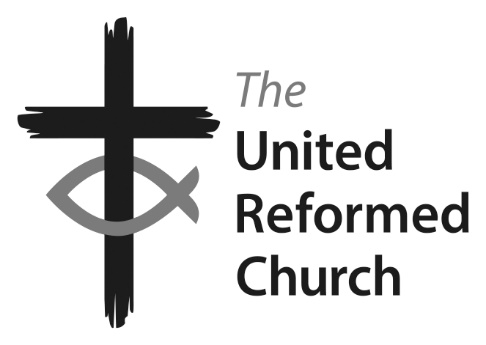 Minister: the Revd Nadene SnymanTel: 01689 637625 or 0787 670 7863   email: nadene72@gmail.comMinister’s day off is SaturdayFacebook: Find us at ccpwurc   Website: https://christchurchpettswood.org.ukChurch Secretary: Kat Copley  kat@copley.online 07729 215674Pastoral Care: Elsa Duce 01689 822764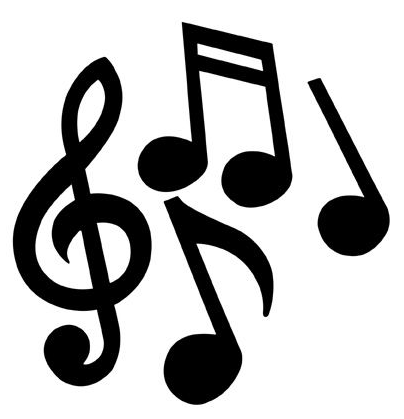 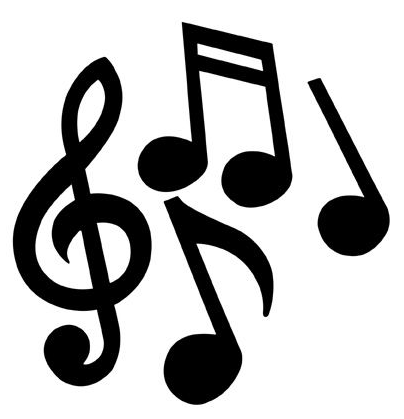 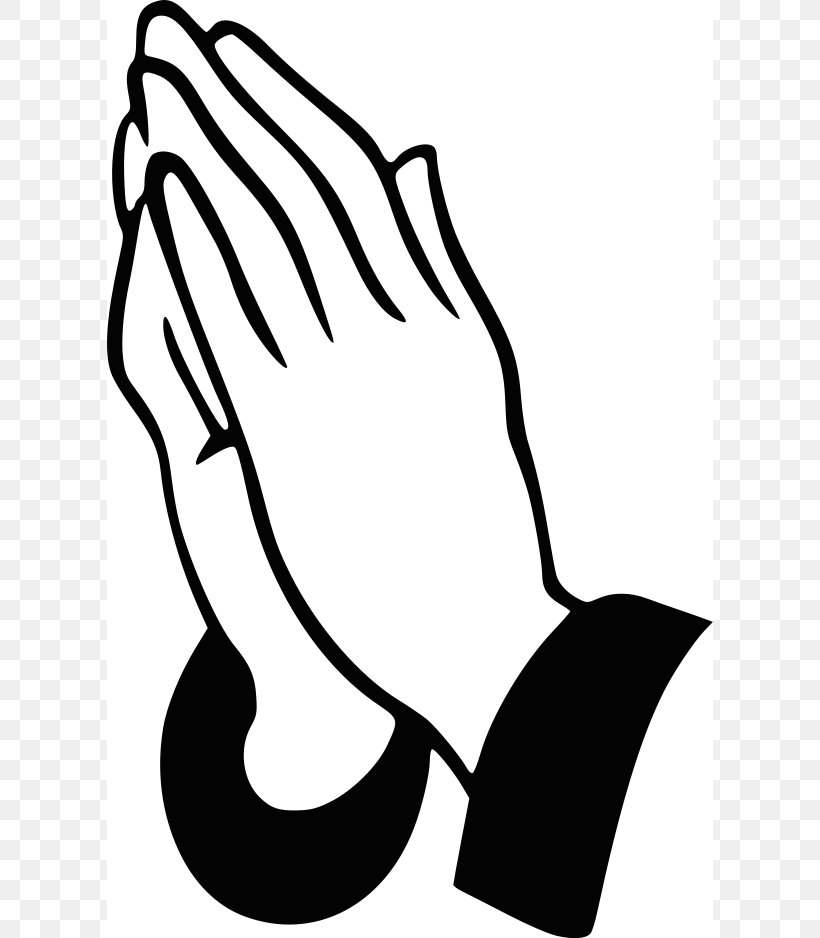 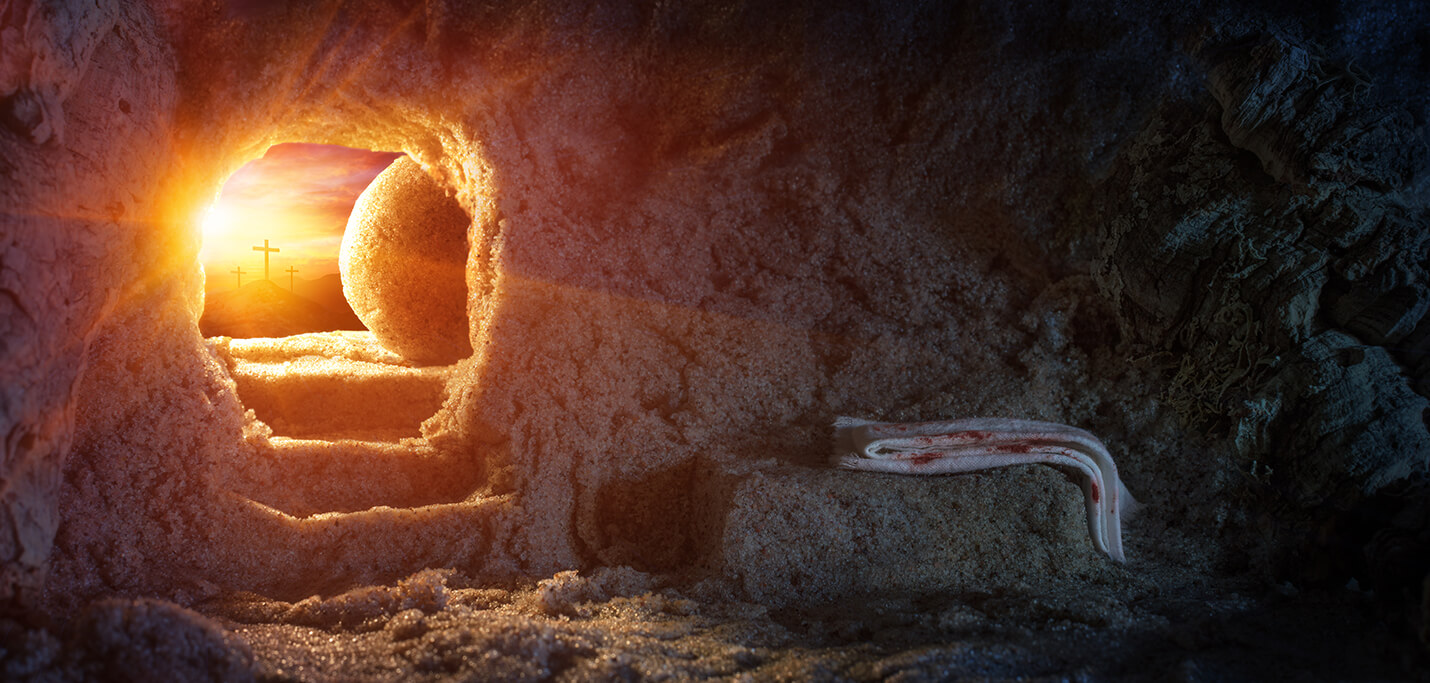 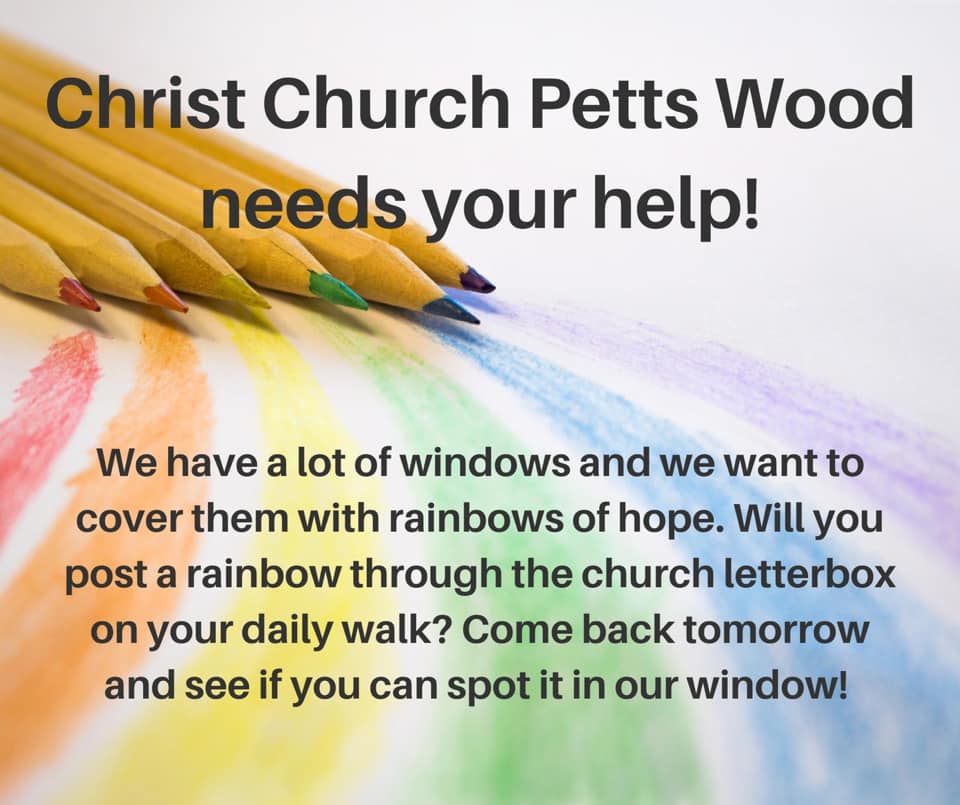 